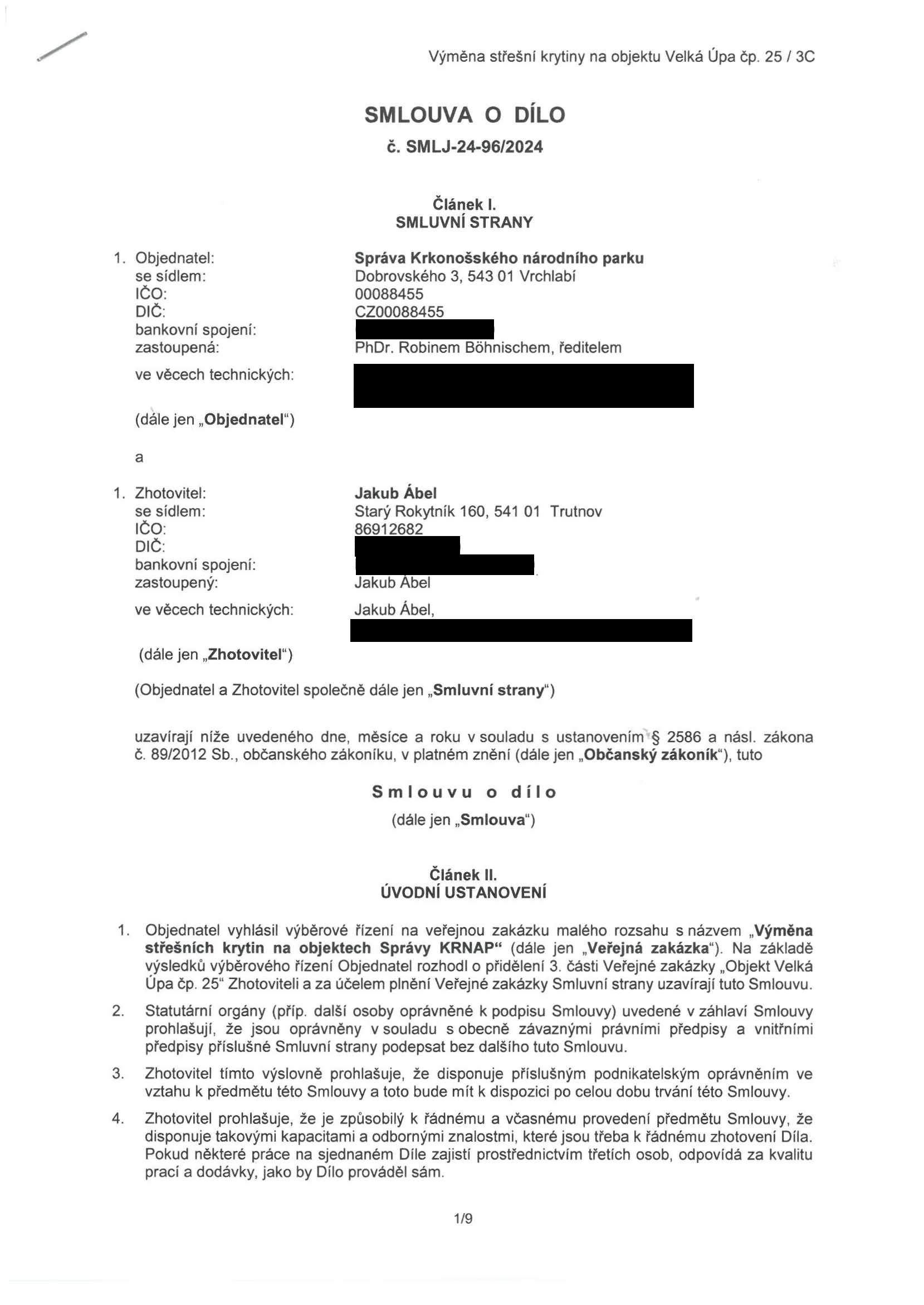 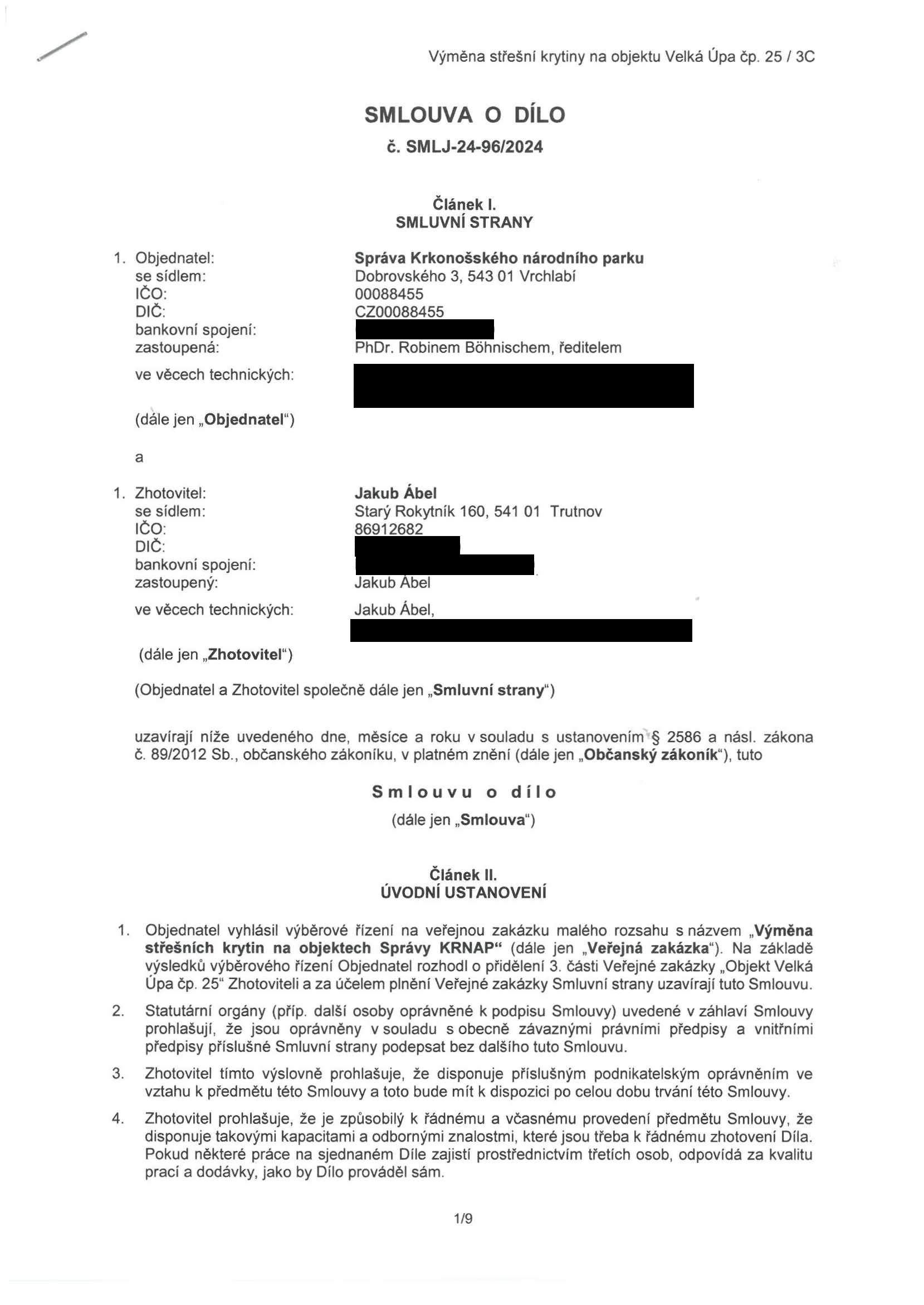 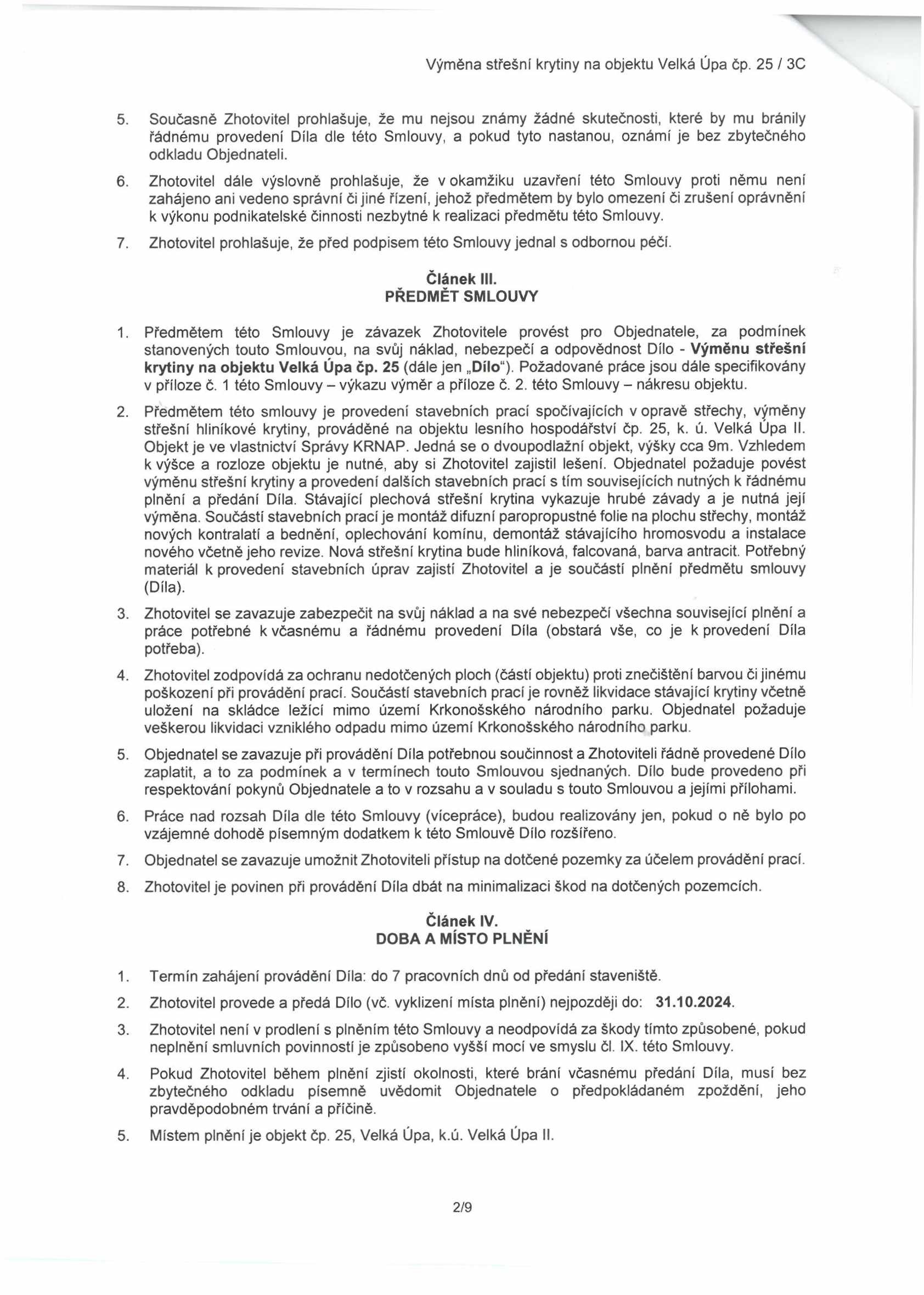 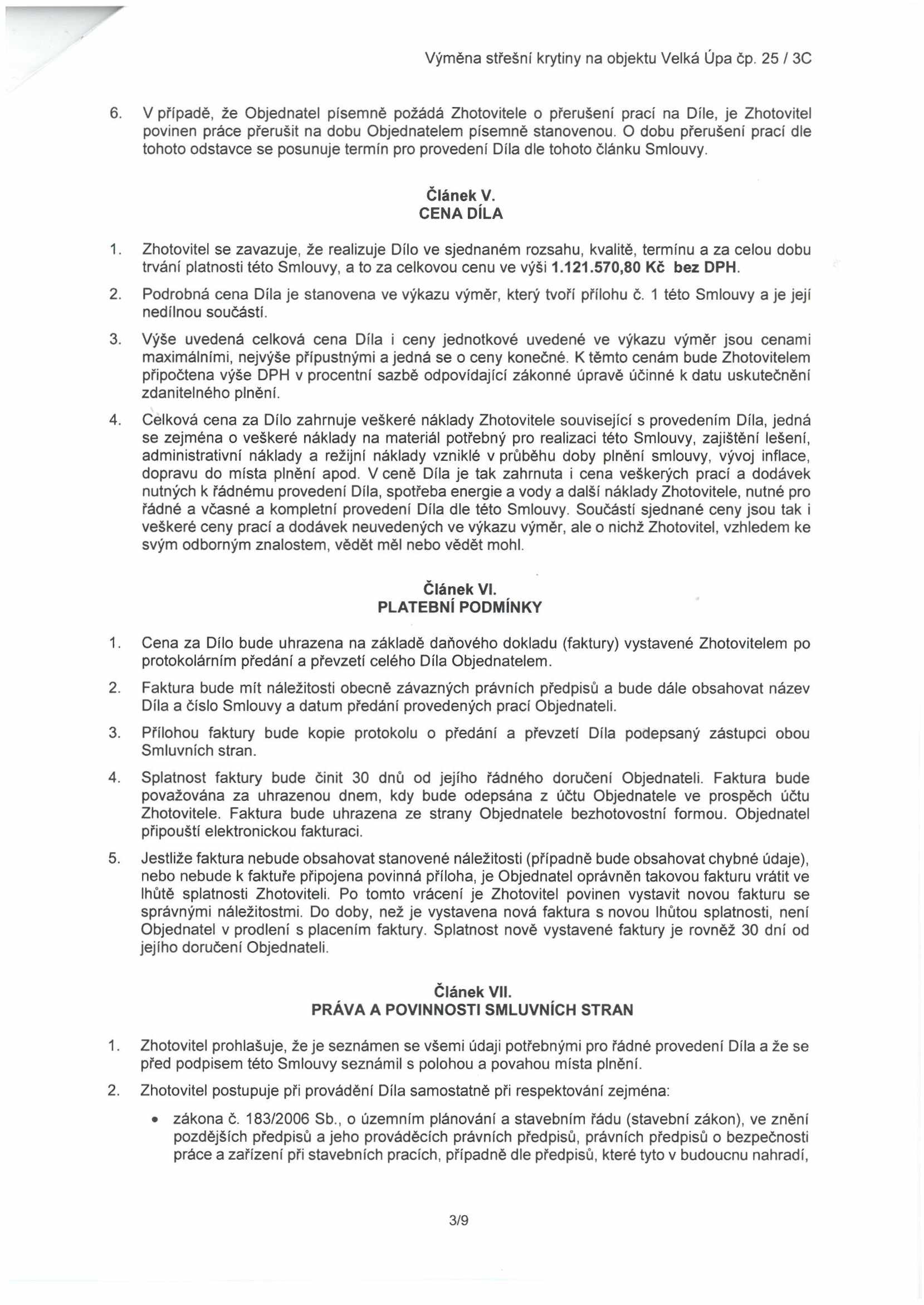 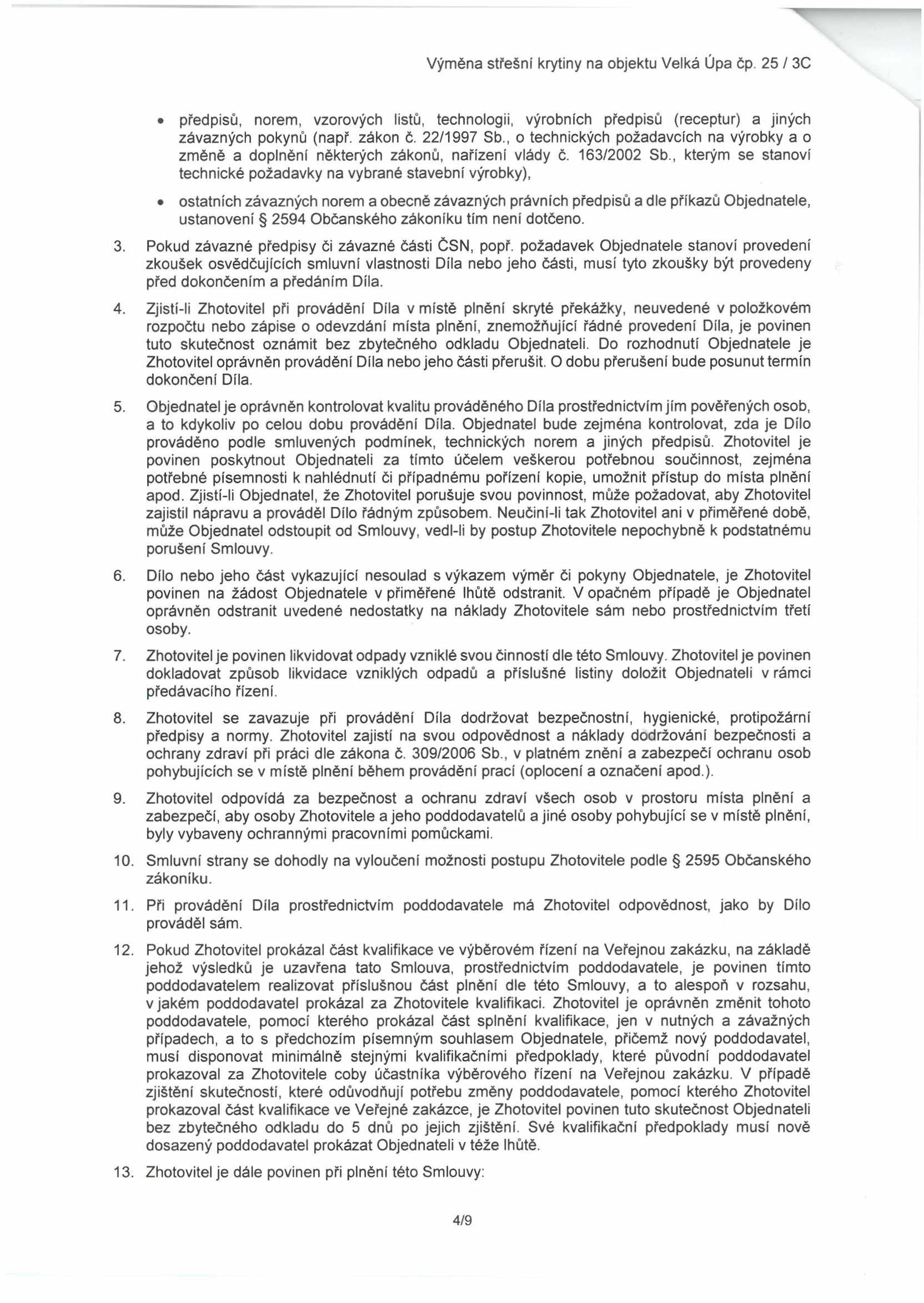 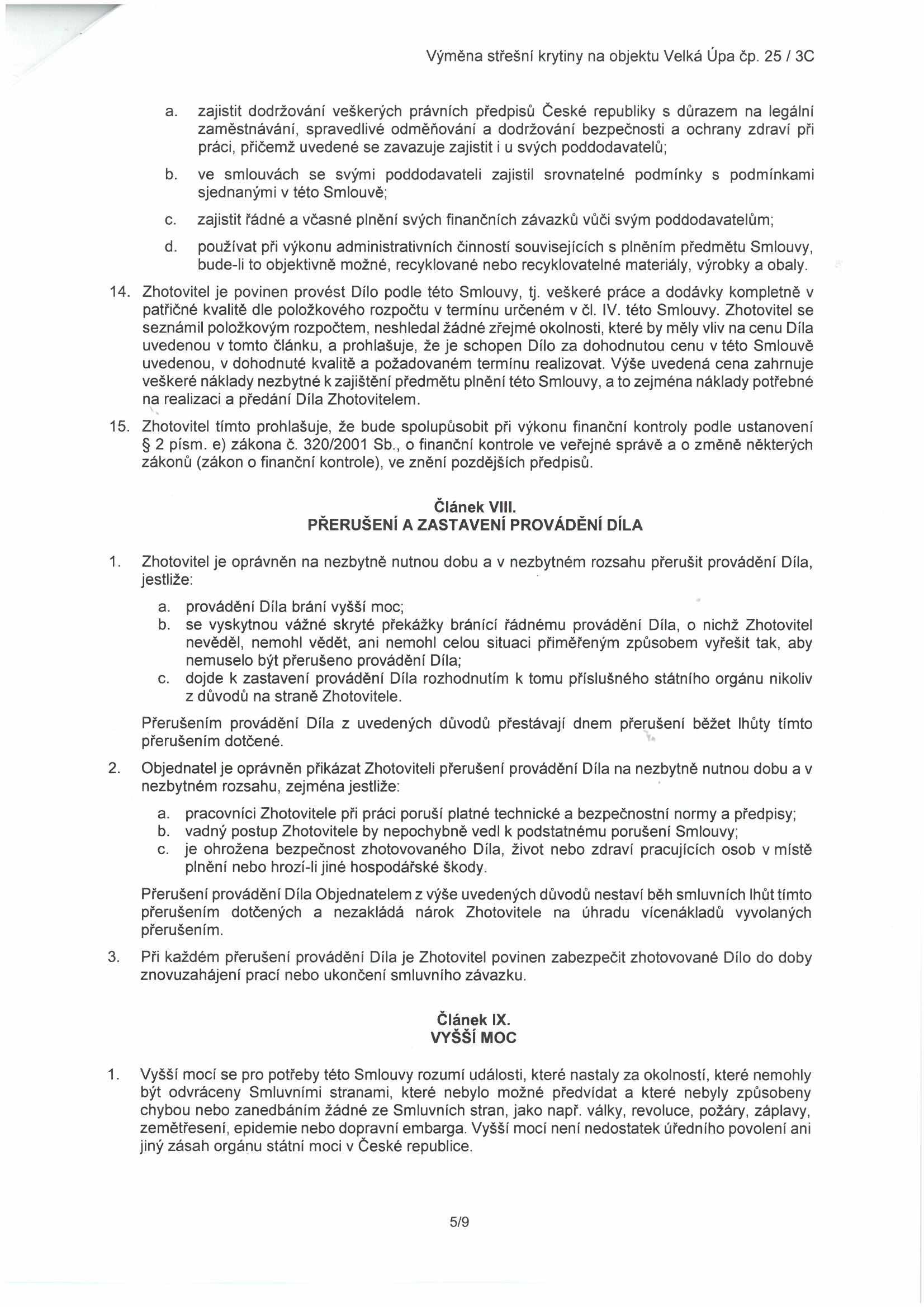 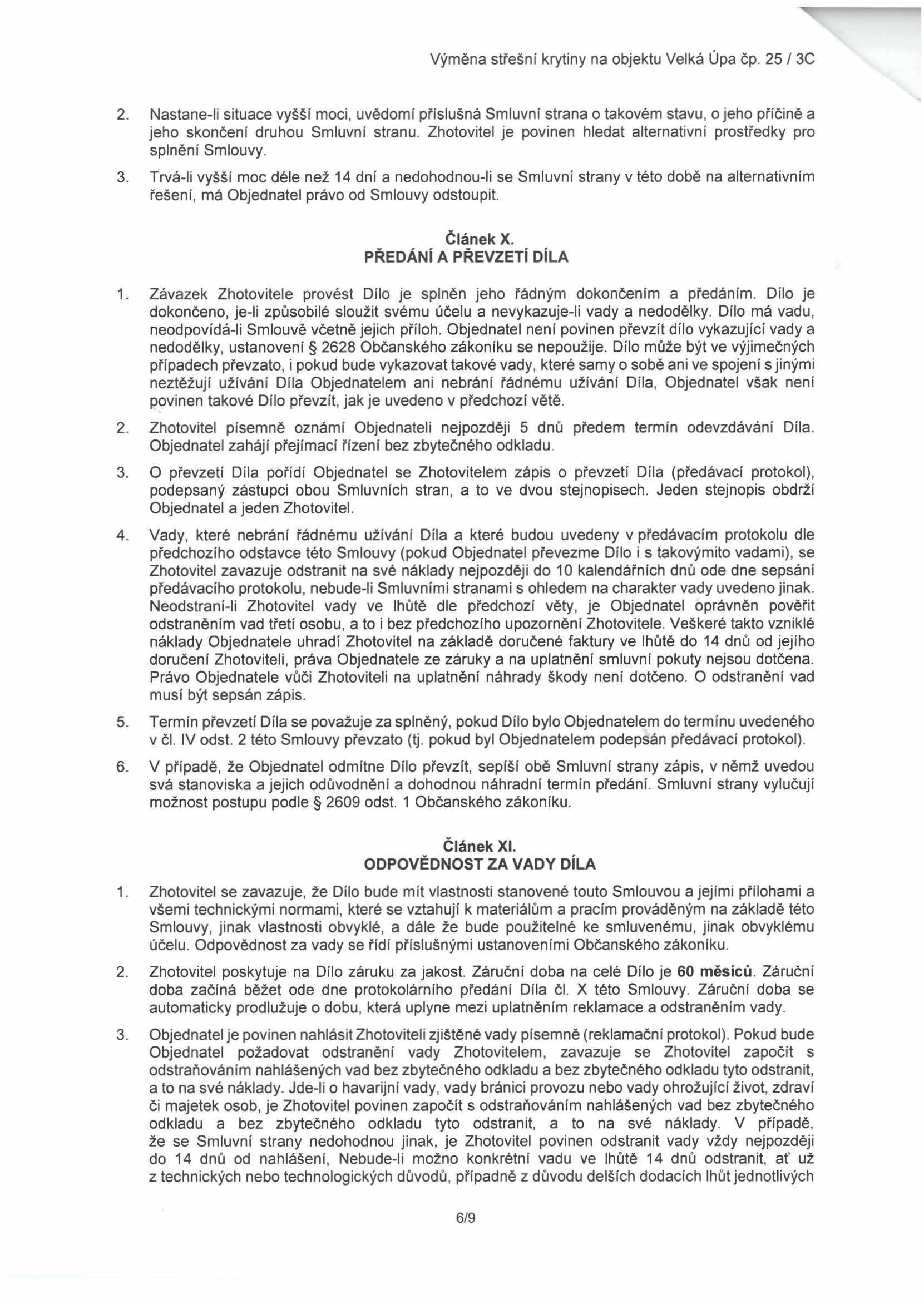 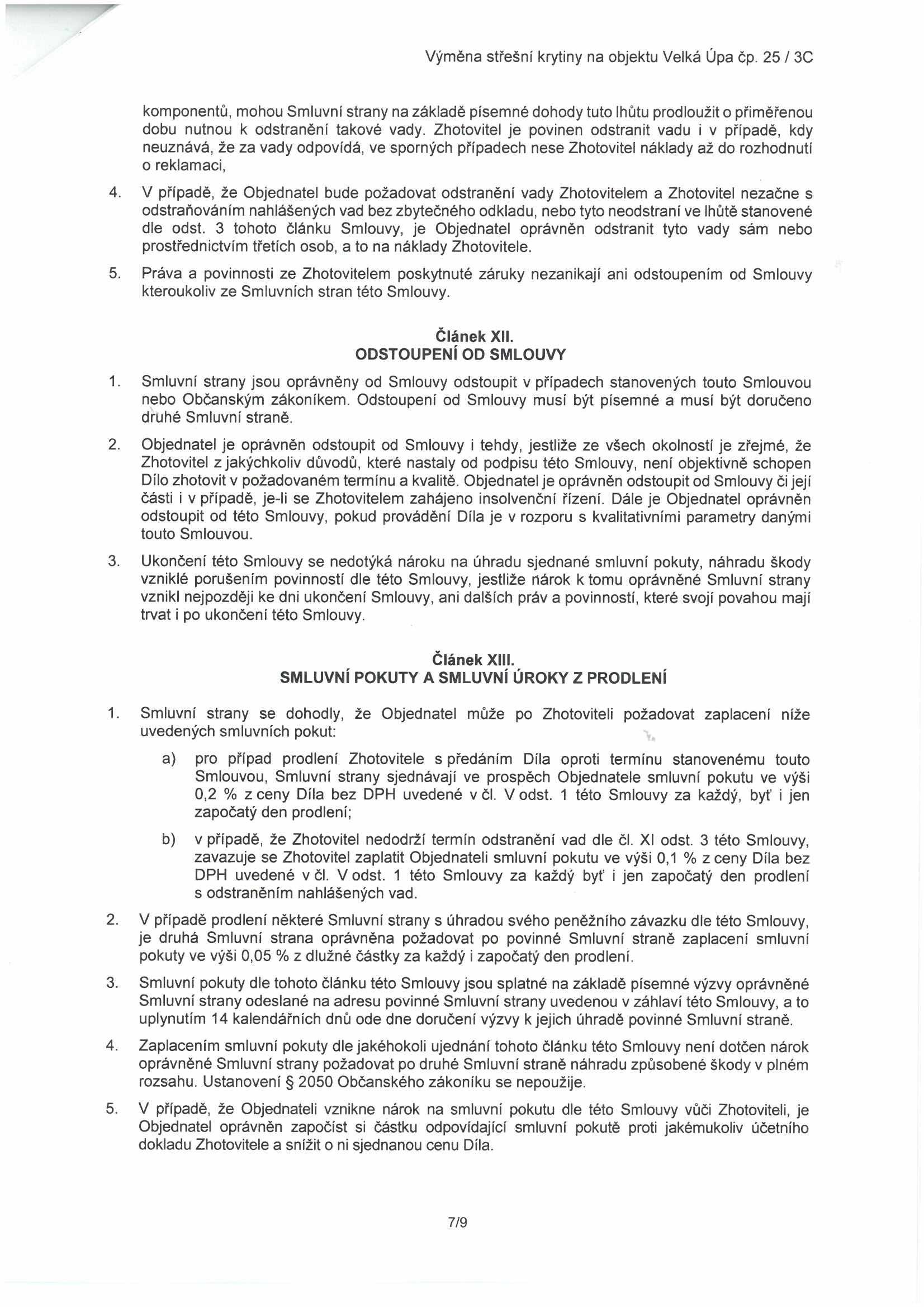 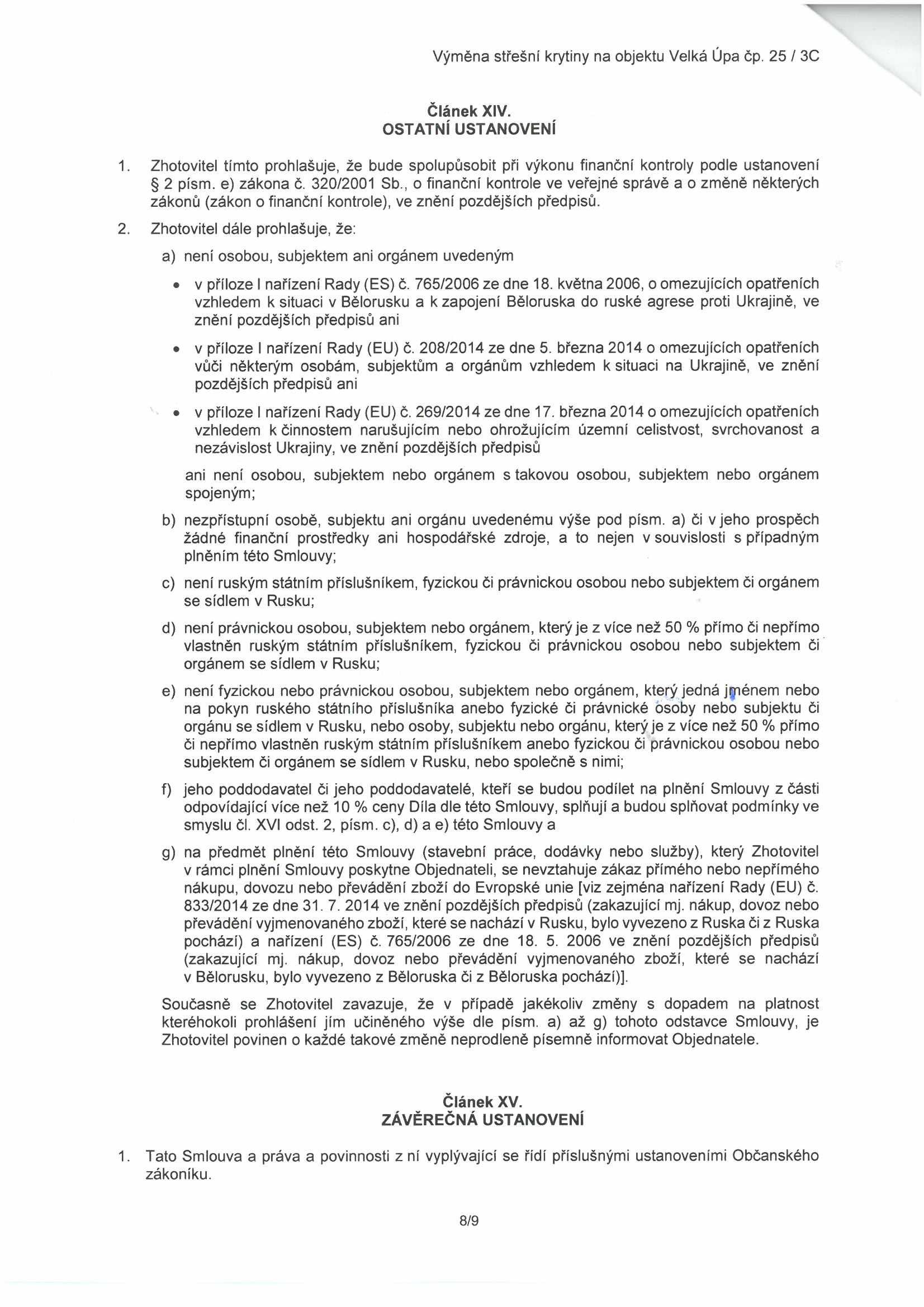 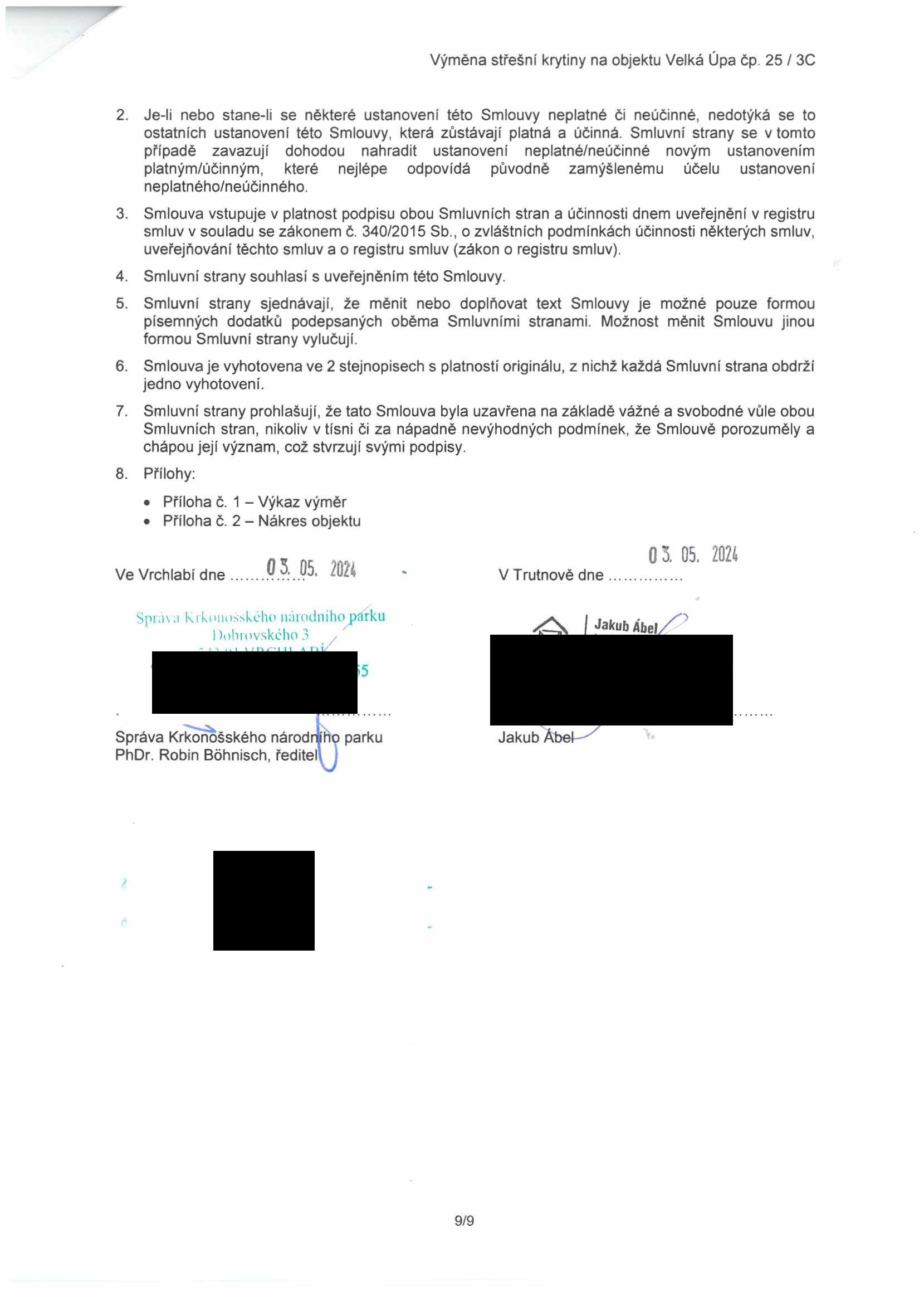 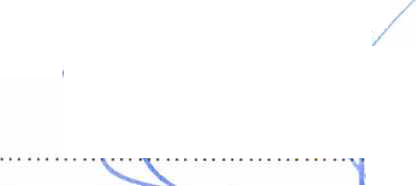 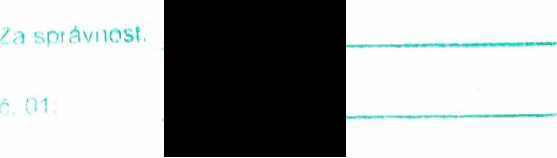 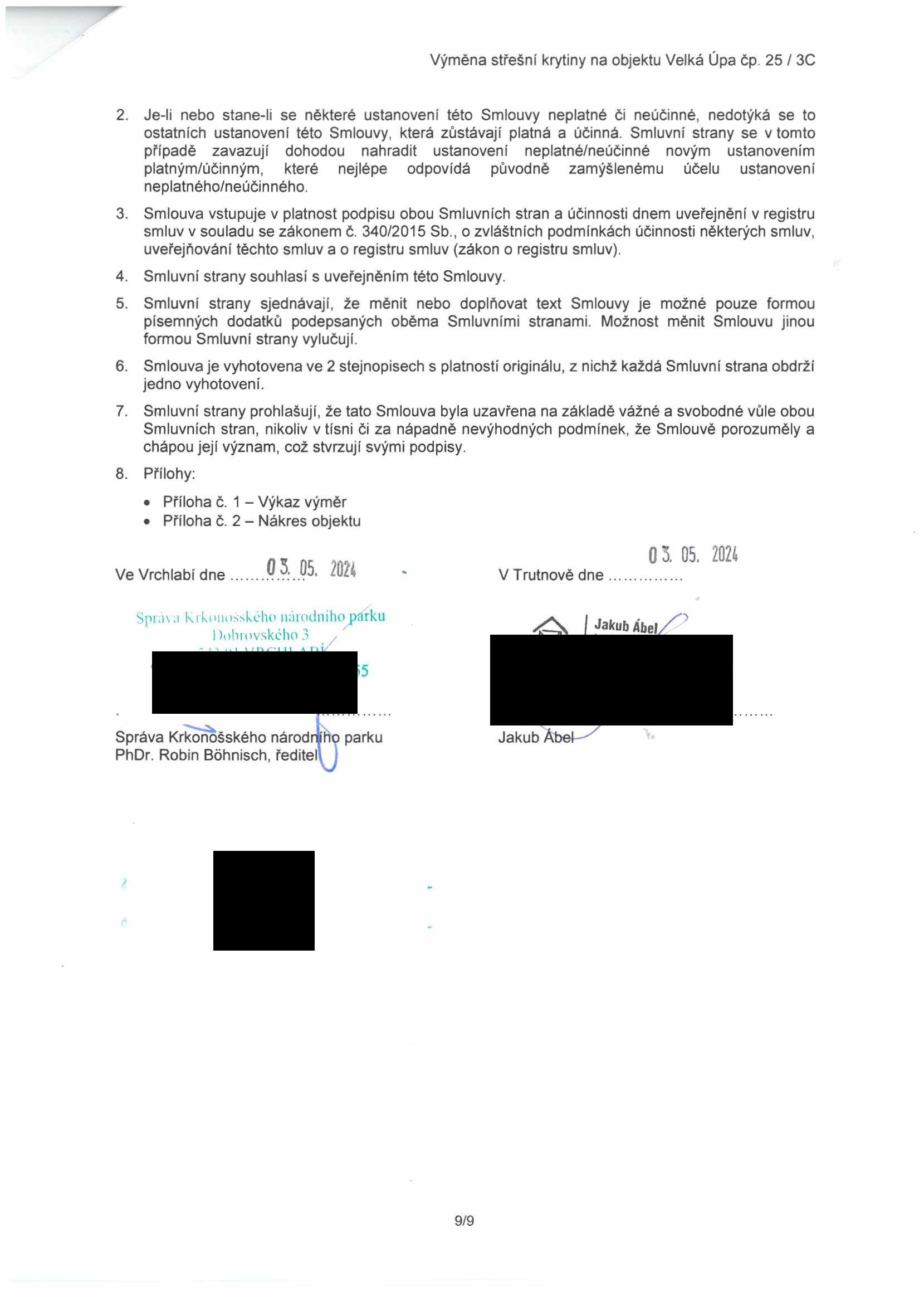 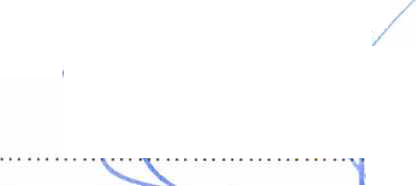 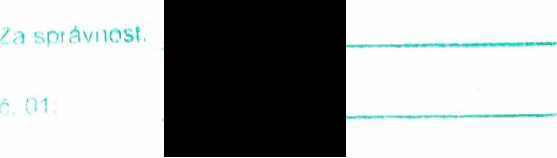 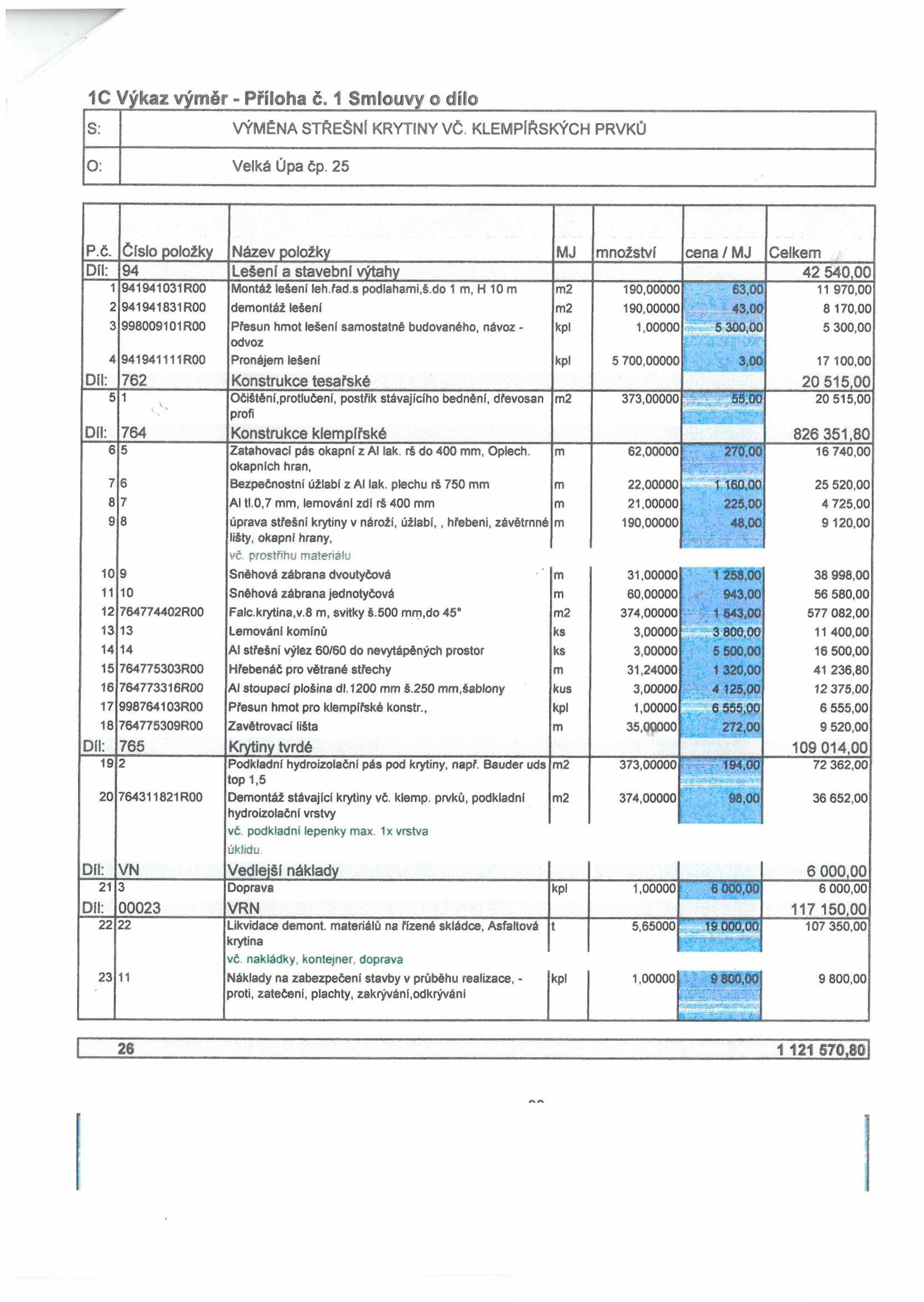 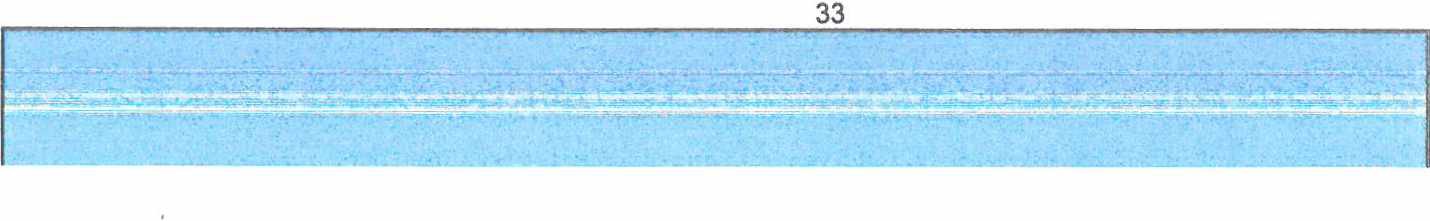 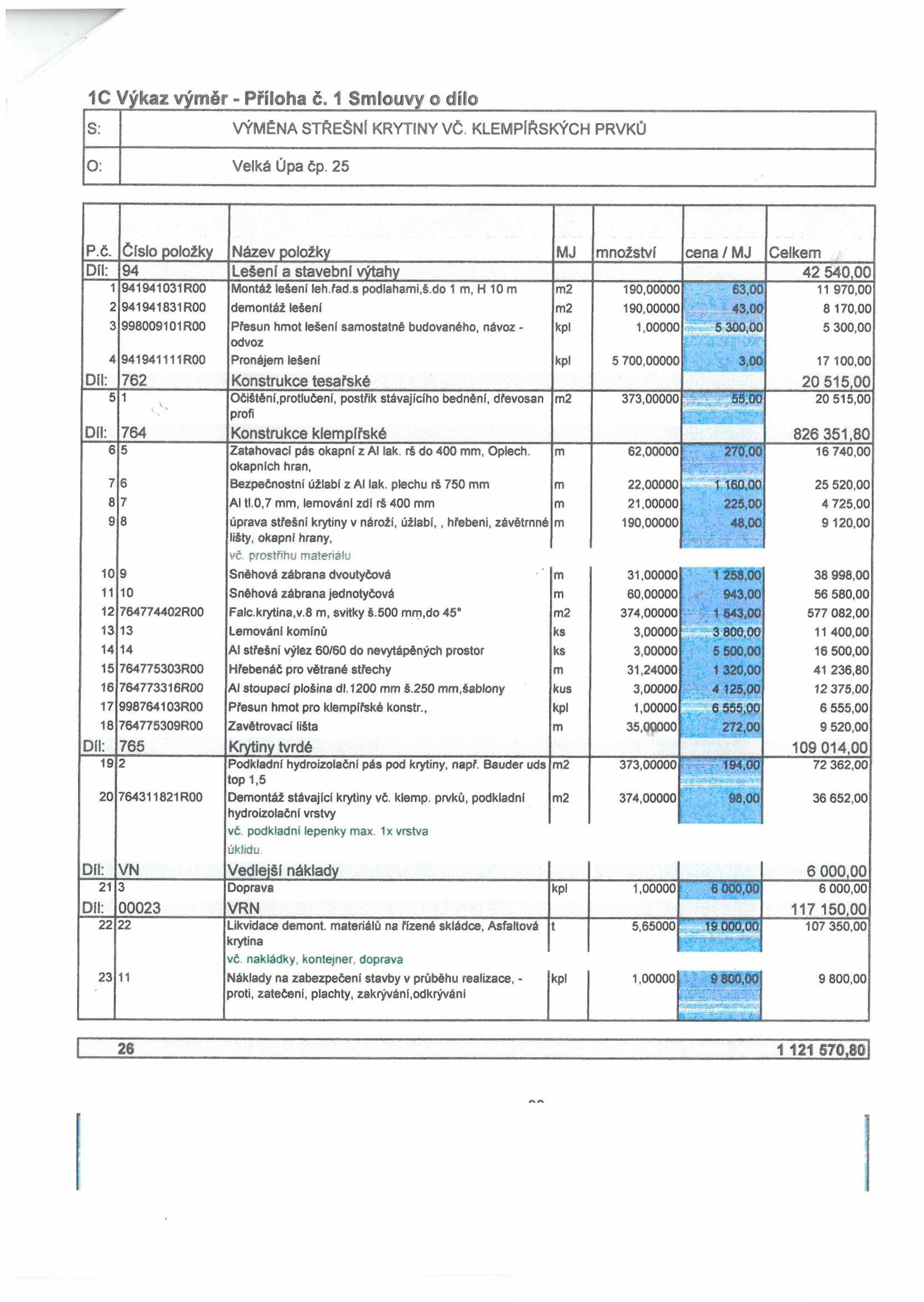 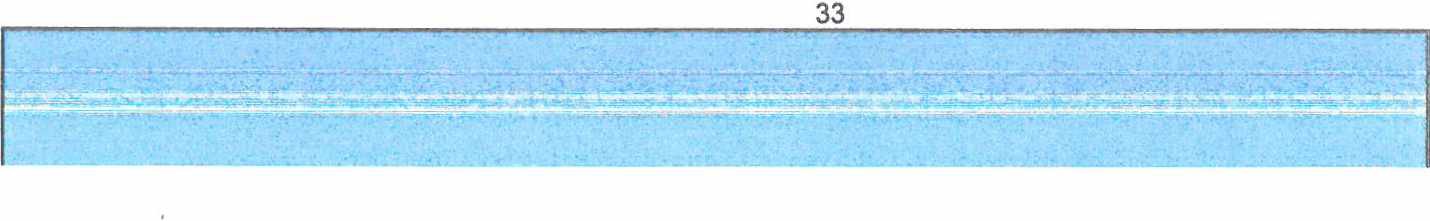 '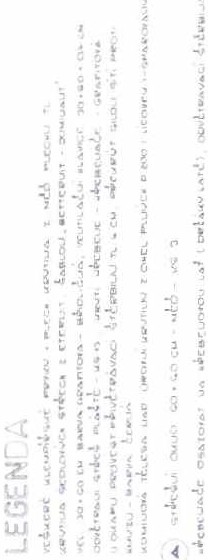 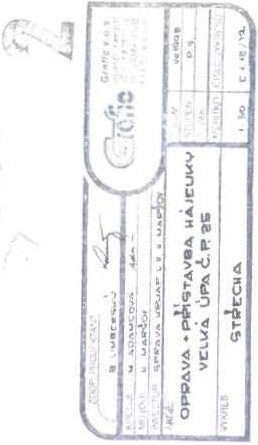 'i..ř	1...,..	•Jl":),I,..._. 1-i-·:: '\'  ...	•,t••·I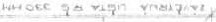 II.;	/'	i	1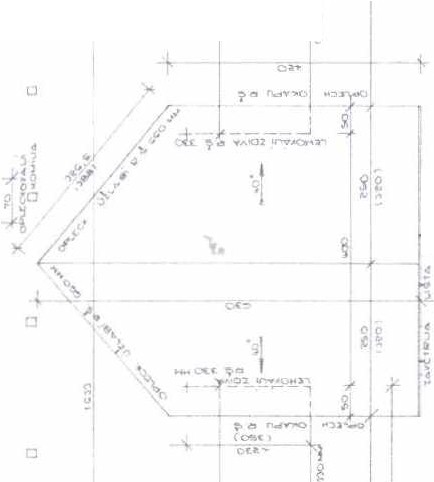 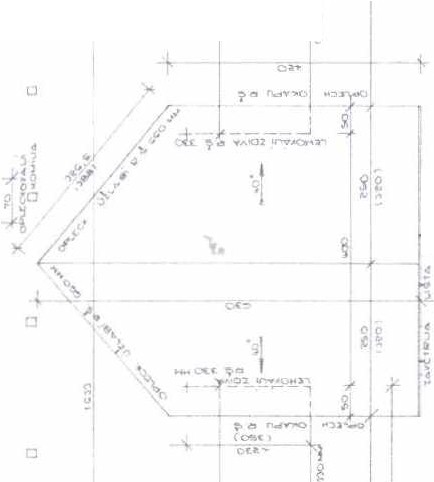 ;     '""    firl"'""<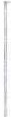 ':,I	•-•''['.,.,,:,t'I,    ...         ..,,;ť"::;'·· ·,,.••>,., .i' ,·..,< :I}.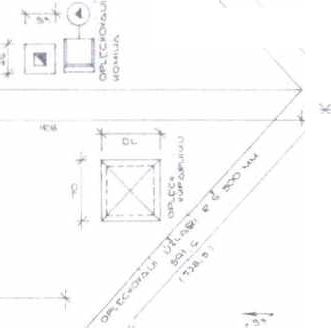 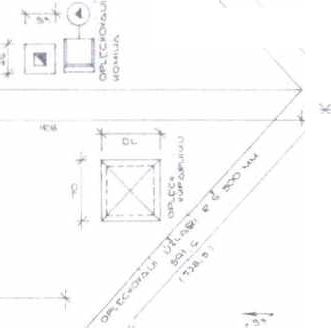 •	.>,>"i'.-...-!	.........  01:C  "!'· ,,.,.....'*Q,......."BI	.. !i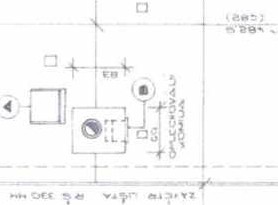 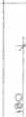 Tu,1 4·•·"'I;	t ,•  1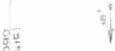 .;,'..	J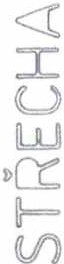 